 ACTIONS & AGENDA MEETING MINUTES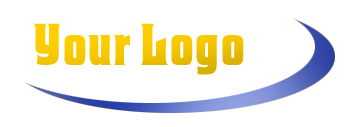 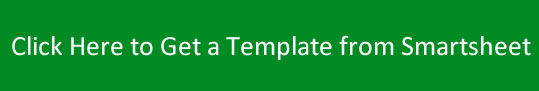 DATE:Thursday, March 3, 2016TIME:10:30 AM – 11:45 AMLOCATION:Conference Room BATTENDEES PRESENTATTENDEES PRESENTATTENDEES PRESENTPRINT NAMESIGNATURETITLEMEETING CONTENTMEETING CONTENTMEETING CONTENTAGENDAACTIONSACTIONSNOTESNOTESNOTESRemarksRemarksRemarksSUBMITTED BY:Sara HudsonAPPROVED BY:Anna James